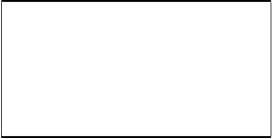  0401060 0401060 0401060 0401060 Поступ. в банк плат.   Поступ. в банк плат.   Поступ. в банк плат.   Поступ. в банк плат.   Поступ. в банк плат.   Поступ. в банк плат.   Поступ. в банк плат.   Списано со сч. плат.  Списано со сч. плат.  Списано со сч. плат.  Списано со сч. плат.  Списано со сч. плат.  Списано со сч. плат.  Списано со сч. плат. ПЛАТЕЖНОЕ ПОРУЧЕНИЕ № ПЛАТЕЖНОЕ ПОРУЧЕНИЕ № ПЛАТЕЖНОЕ ПОРУЧЕНИЕ № ПЛАТЕЖНОЕ ПОРУЧЕНИЕ № ПЛАТЕЖНОЕ ПОРУЧЕНИЕ № ПЛАТЕЖНОЕ ПОРУЧЕНИЕ № ПЛАТЕЖНОЕ ПОРУЧЕНИЕ № ПЛАТЕЖНОЕ ПОРУЧЕНИЕ № ПЛАТЕЖНОЕ ПОРУЧЕНИЕ № ПЛАТЕЖНОЕ ПОРУЧЕНИЕ № ПЛАТЕЖНОЕ ПОРУЧЕНИЕ № ПЛАТЕЖНОЕ ПОРУЧЕНИЕ № ПЛАТЕЖНОЕ ПОРУЧЕНИЕ № ПЛАТЕЖНОЕ ПОРУЧЕНИЕ № ПЛАТЕЖНОЕ ПОРУЧЕНИЕ № ПЛАТЕЖНОЕ ПОРУЧЕНИЕ №  00.00.2024  00.00.2024  00.00.2024  00.00.2024  00.00.2024  00.00.2024  00.00.2024 ДатаДатаДатаДатаДатаДатаДатаВид платежаВид платежаВид платежаВид платежаВид платежаВид платежаВид платежаСумма прописьюСумма прописьюСумма прописьюСумма прописьюОдна тысяча семьсот тридцать семь рублей 14 копеекОдна тысяча семьсот тридцать семь рублей 14 копеекОдна тысяча семьсот тридцать семь рублей 14 копеекОдна тысяча семьсот тридцать семь рублей 14 копеекОдна тысяча семьсот тридцать семь рублей 14 копеекОдна тысяча семьсот тридцать семь рублей 14 копеекОдна тысяча семьсот тридцать семь рублей 14 копеекОдна тысяча семьсот тридцать семь рублей 14 копеекОдна тысяча семьсот тридцать семь рублей 14 копеекОдна тысяча семьсот тридцать семь рублей 14 копеекОдна тысяча семьсот тридцать семь рублей 14 копеекОдна тысяча семьсот тридцать семь рублей 14 копеекОдна тысяча семьсот тридцать семь рублей 14 копеекОдна тысяча семьсот тридцать семь рублей 14 копеекОдна тысяча семьсот тридцать семь рублей 14 копеекОдна тысяча семьсот тридцать семь рублей 14 копеекОдна тысяча семьсот тридцать семь рублей 14 копеекОдна тысяча семьсот тридцать семь рублей 14 копеекОдна тысяча семьсот тридцать семь рублей 14 копеекОдна тысяча семьсот тридцать семь рублей 14 копеекОдна тысяча семьсот тридцать семь рублей 14 копеекОдна тысяча семьсот тридцать семь рублей 14 копеекОдна тысяча семьсот тридцать семь рублей 14 копеекОдна тысяча семьсот тридцать семь рублей 14 копеекОдна тысяча семьсот тридцать семь рублей 14 копеекОдна тысяча семьсот тридцать семь рублей 14 копеекОдна тысяча семьсот тридцать семь рублей 14 копеекОдна тысяча семьсот тридцать семь рублей 14 копеекОдна тысяча семьсот тридцать семь рублей 14 копеекОдна тысяча семьсот тридцать семь рублей 14 копеекОдна тысяча семьсот тридцать семь рублей 14 копеекОдна тысяча семьсот тридцать семь рублей 14 копеекСумма прописьюСумма прописьюСумма прописьюСумма прописьюОдна тысяча семьсот тридцать семь рублей 14 копеекОдна тысяча семьсот тридцать семь рублей 14 копеекОдна тысяча семьсот тридцать семь рублей 14 копеекОдна тысяча семьсот тридцать семь рублей 14 копеекОдна тысяча семьсот тридцать семь рублей 14 копеекОдна тысяча семьсот тридцать семь рублей 14 копеекОдна тысяча семьсот тридцать семь рублей 14 копеекОдна тысяча семьсот тридцать семь рублей 14 копеекОдна тысяча семьсот тридцать семь рублей 14 копеекОдна тысяча семьсот тридцать семь рублей 14 копеекОдна тысяча семьсот тридцать семь рублей 14 копеекОдна тысяча семьсот тридцать семь рублей 14 копеекОдна тысяча семьсот тридцать семь рублей 14 копеекОдна тысяча семьсот тридцать семь рублей 14 копеекОдна тысяча семьсот тридцать семь рублей 14 копеекОдна тысяча семьсот тридцать семь рублей 14 копеекОдна тысяча семьсот тридцать семь рублей 14 копеекОдна тысяча семьсот тридцать семь рублей 14 копеекОдна тысяча семьсот тридцать семь рублей 14 копеекОдна тысяча семьсот тридцать семь рублей 14 копеекОдна тысяча семьсот тридцать семь рублей 14 копеекОдна тысяча семьсот тридцать семь рублей 14 копеекОдна тысяча семьсот тридцать семь рублей 14 копеекОдна тысяча семьсот тридцать семь рублей 14 копеекОдна тысяча семьсот тридцать семь рублей 14 копеекОдна тысяча семьсот тридцать семь рублей 14 копеекОдна тысяча семьсот тридцать семь рублей 14 копеекОдна тысяча семьсот тридцать семь рублей 14 копеекОдна тысяча семьсот тридцать семь рублей 14 копеекОдна тысяча семьсот тридцать семь рублей 14 копеекОдна тысяча семьсот тридцать семь рублей 14 копеекОдна тысяча семьсот тридцать семь рублей 14 копеекСумма прописьюСумма прописьюСумма прописьюСумма прописьюОдна тысяча семьсот тридцать семь рублей 14 копеекОдна тысяча семьсот тридцать семь рублей 14 копеекОдна тысяча семьсот тридцать семь рублей 14 копеекОдна тысяча семьсот тридцать семь рублей 14 копеекОдна тысяча семьсот тридцать семь рублей 14 копеекОдна тысяча семьсот тридцать семь рублей 14 копеекОдна тысяча семьсот тридцать семь рублей 14 копеекОдна тысяча семьсот тридцать семь рублей 14 копеекОдна тысяча семьсот тридцать семь рублей 14 копеекОдна тысяча семьсот тридцать семь рублей 14 копеекОдна тысяча семьсот тридцать семь рублей 14 копеекОдна тысяча семьсот тридцать семь рублей 14 копеекОдна тысяча семьсот тридцать семь рублей 14 копеекОдна тысяча семьсот тридцать семь рублей 14 копеекОдна тысяча семьсот тридцать семь рублей 14 копеекОдна тысяча семьсот тридцать семь рублей 14 копеекОдна тысяча семьсот тридцать семь рублей 14 копеекОдна тысяча семьсот тридцать семь рублей 14 копеекОдна тысяча семьсот тридцать семь рублей 14 копеекОдна тысяча семьсот тридцать семь рублей 14 копеекОдна тысяча семьсот тридцать семь рублей 14 копеекОдна тысяча семьсот тридцать семь рублей 14 копеекОдна тысяча семьсот тридцать семь рублей 14 копеекОдна тысяча семьсот тридцать семь рублей 14 копеекОдна тысяча семьсот тридцать семь рублей 14 копеекОдна тысяча семьсот тридцать семь рублей 14 копеекОдна тысяча семьсот тридцать семь рублей 14 копеекОдна тысяча семьсот тридцать семь рублей 14 копеекОдна тысяча семьсот тридцать семь рублей 14 копеекОдна тысяча семьсот тридцать семь рублей 14 копеекОдна тысяча семьсот тридцать семь рублей 14 копеекОдна тысяча семьсот тридцать семь рублей 14 копеекИНН ИНН ИНН ИНН ИНН ИНН ИНН ИНН ИНН ИНН КПП КПП КПП КПП КПП КПП КПП КПП КПП КПП СуммаСуммаСумма00.0000.0000.0000.0000.0000.0000.0000.0000.0000.0000.0000.0000.00Сч. №Сч. №Сч. №Сч. №Сч. №Сч. №Плательщик Плательщик Плательщик Плательщик Плательщик Плательщик Плательщик Плательщик Плательщик Плательщик Плательщик Плательщик Плательщик Плательщик Плательщик Плательщик Плательщик Плательщик Плательщик Плательщик Сч. №Сч. №Сч. №БИКБИКБИКСч. №Сч. №Сч. №Банк плательщикаБанк плательщикаБанк плательщикаБанк плательщикаБанк плательщикаБанк плательщикаБанк плательщикаБанк плательщикаБанк плательщикаБанк плательщикаБанк плательщикаБанк плательщикаБанк плательщикаБанк плательщикаБанк плательщикаБанк плательщикаБанк плательщикаБанк плательщикаБанк плательщикаБанк плательщикаСч. №Сч. №Сч. №ОТДЕЛЕНИЕ АСТРАХАНЬ БАНКА РОССИИ//УФК по Астраханской области г.АстраханьОТДЕЛЕНИЕ АСТРАХАНЬ БАНКА РОССИИ//УФК по Астраханской области г.АстраханьОТДЕЛЕНИЕ АСТРАХАНЬ БАНКА РОССИИ//УФК по Астраханской области г.АстраханьОТДЕЛЕНИЕ АСТРАХАНЬ БАНКА РОССИИ//УФК по Астраханской области г.АстраханьОТДЕЛЕНИЕ АСТРАХАНЬ БАНКА РОССИИ//УФК по Астраханской области г.АстраханьОТДЕЛЕНИЕ АСТРАХАНЬ БАНКА РОССИИ//УФК по Астраханской области г.АстраханьОТДЕЛЕНИЕ АСТРАХАНЬ БАНКА РОССИИ//УФК по Астраханской области г.АстраханьОТДЕЛЕНИЕ АСТРАХАНЬ БАНКА РОССИИ//УФК по Астраханской области г.АстраханьОТДЕЛЕНИЕ АСТРАХАНЬ БАНКА РОССИИ//УФК по Астраханской области г.АстраханьОТДЕЛЕНИЕ АСТРАХАНЬ БАНКА РОССИИ//УФК по Астраханской области г.АстраханьОТДЕЛЕНИЕ АСТРАХАНЬ БАНКА РОССИИ//УФК по Астраханской области г.АстраханьОТДЕЛЕНИЕ АСТРАХАНЬ БАНКА РОССИИ//УФК по Астраханской области г.АстраханьОТДЕЛЕНИЕ АСТРАХАНЬ БАНКА РОССИИ//УФК по Астраханской области г.АстраханьОТДЕЛЕНИЕ АСТРАХАНЬ БАНКА РОССИИ//УФК по Астраханской области г.АстраханьОТДЕЛЕНИЕ АСТРАХАНЬ БАНКА РОССИИ//УФК по Астраханской области г.АстраханьОТДЕЛЕНИЕ АСТРАХАНЬ БАНКА РОССИИ//УФК по Астраханской области г.АстраханьОТДЕЛЕНИЕ АСТРАХАНЬ БАНКА РОССИИ//УФК по Астраханской области г.АстраханьОТДЕЛЕНИЕ АСТРАХАНЬ БАНКА РОССИИ//УФК по Астраханской области г.АстраханьОТДЕЛЕНИЕ АСТРАХАНЬ БАНКА РОССИИ//УФК по Астраханской области г.АстраханьОТДЕЛЕНИЕ АСТРАХАНЬ БАНКА РОССИИ//УФК по Астраханской области г.АстраханьБИКБИКБИК011203901011203901011203901011203901011203901011203901011203901011203901011203901011203901011203901011203901011203901ОТДЕЛЕНИЕ АСТРАХАНЬ БАНКА РОССИИ//УФК по Астраханской области г.АстраханьОТДЕЛЕНИЕ АСТРАХАНЬ БАНКА РОССИИ//УФК по Астраханской области г.АстраханьОТДЕЛЕНИЕ АСТРАХАНЬ БАНКА РОССИИ//УФК по Астраханской области г.АстраханьОТДЕЛЕНИЕ АСТРАХАНЬ БАНКА РОССИИ//УФК по Астраханской области г.АстраханьОТДЕЛЕНИЕ АСТРАХАНЬ БАНКА РОССИИ//УФК по Астраханской области г.АстраханьОТДЕЛЕНИЕ АСТРАХАНЬ БАНКА РОССИИ//УФК по Астраханской области г.АстраханьОТДЕЛЕНИЕ АСТРАХАНЬ БАНКА РОССИИ//УФК по Астраханской области г.АстраханьОТДЕЛЕНИЕ АСТРАХАНЬ БАНКА РОССИИ//УФК по Астраханской области г.АстраханьОТДЕЛЕНИЕ АСТРАХАНЬ БАНКА РОССИИ//УФК по Астраханской области г.АстраханьОТДЕЛЕНИЕ АСТРАХАНЬ БАНКА РОССИИ//УФК по Астраханской области г.АстраханьОТДЕЛЕНИЕ АСТРАХАНЬ БАНКА РОССИИ//УФК по Астраханской области г.АстраханьОТДЕЛЕНИЕ АСТРАХАНЬ БАНКА РОССИИ//УФК по Астраханской области г.АстраханьОТДЕЛЕНИЕ АСТРАХАНЬ БАНКА РОССИИ//УФК по Астраханской области г.АстраханьОТДЕЛЕНИЕ АСТРАХАНЬ БАНКА РОССИИ//УФК по Астраханской области г.АстраханьОТДЕЛЕНИЕ АСТРАХАНЬ БАНКА РОССИИ//УФК по Астраханской области г.АстраханьОТДЕЛЕНИЕ АСТРАХАНЬ БАНКА РОССИИ//УФК по Астраханской области г.АстраханьОТДЕЛЕНИЕ АСТРАХАНЬ БАНКА РОССИИ//УФК по Астраханской области г.АстраханьОТДЕЛЕНИЕ АСТРАХАНЬ БАНКА РОССИИ//УФК по Астраханской области г.АстраханьОТДЕЛЕНИЕ АСТРАХАНЬ БАНКА РОССИИ//УФК по Астраханской области г.АстраханьОТДЕЛЕНИЕ АСТРАХАНЬ БАНКА РОССИИ//УФК по Астраханской области г.АстраханьСч. №Сч. №Сч. №40102810445370000017401028104453700000174010281044537000001740102810445370000017401028104453700000174010281044537000001740102810445370000017401028104453700000174010281044537000001740102810445370000017401028104453700000174010281044537000001740102810445370000017Банк получателяБанк получателяБанк получателяБанк получателяБанк получателяБанк получателяБанк получателяБанк получателяБанк получателяБанк получателяБанк получателяБанк получателяБанк получателяБанк получателяБанк получателяБанк получателяБанк получателяБанк получателяБанк получателяБанк получателяСч. №Сч. №Сч. №40102810445370000017401028104453700000174010281044537000001740102810445370000017401028104453700000174010281044537000001740102810445370000017401028104453700000174010281044537000001740102810445370000017401028104453700000174010281044537000001740102810445370000017ИНН 3015066698ИНН 3015066698ИНН 3015066698ИНН 3015066698ИНН 3015066698ИНН 3015066698ИНН 3015066698ИНН 3015066698ИНН 3015066698ИНН 3015066698КПП 346001001КПП 346001001КПП 346001001КПП 346001001КПП 346001001КПП 346001001КПП 346001001КПП 346001001КПП 346001001КПП 346001001Сч. №Сч. №Сч. №03100643000000012500 03100643000000012500 03100643000000012500 03100643000000012500 03100643000000012500 03100643000000012500 03100643000000012500 03100643000000012500 03100643000000012500 03100643000000012500 03100643000000012500 03100643000000012500 03100643000000012500 УФК по Астраханской области (Нижне-Волжское межрегиональное управление Росприроднадзора л/с 04251780430)УФК по Астраханской области (Нижне-Волжское межрегиональное управление Росприроднадзора л/с 04251780430)УФК по Астраханской области (Нижне-Волжское межрегиональное управление Росприроднадзора л/с 04251780430)УФК по Астраханской области (Нижне-Волжское межрегиональное управление Росприроднадзора л/с 04251780430)УФК по Астраханской области (Нижне-Волжское межрегиональное управление Росприроднадзора л/с 04251780430)УФК по Астраханской области (Нижне-Волжское межрегиональное управление Росприроднадзора л/с 04251780430)УФК по Астраханской области (Нижне-Волжское межрегиональное управление Росприроднадзора л/с 04251780430)УФК по Астраханской области (Нижне-Волжское межрегиональное управление Росприроднадзора л/с 04251780430)УФК по Астраханской области (Нижне-Волжское межрегиональное управление Росприроднадзора л/с 04251780430)УФК по Астраханской области (Нижне-Волжское межрегиональное управление Росприроднадзора л/с 04251780430)УФК по Астраханской области (Нижне-Волжское межрегиональное управление Росприроднадзора л/с 04251780430)УФК по Астраханской области (Нижне-Волжское межрегиональное управление Росприроднадзора л/с 04251780430)УФК по Астраханской области (Нижне-Волжское межрегиональное управление Росприроднадзора л/с 04251780430)УФК по Астраханской области (Нижне-Волжское межрегиональное управление Росприроднадзора л/с 04251780430)УФК по Астраханской области (Нижне-Волжское межрегиональное управление Росприроднадзора л/с 04251780430)УФК по Астраханской области (Нижне-Волжское межрегиональное управление Росприроднадзора л/с 04251780430)УФК по Астраханской области (Нижне-Волжское межрегиональное управление Росприроднадзора л/с 04251780430)УФК по Астраханской области (Нижне-Волжское межрегиональное управление Росприроднадзора л/с 04251780430)УФК по Астраханской области (Нижне-Волжское межрегиональное управление Росприроднадзора л/с 04251780430)УФК по Астраханской области (Нижне-Волжское межрегиональное управление Росприроднадзора л/с 04251780430)Сч. №Сч. №Сч. №03100643000000012500 03100643000000012500 03100643000000012500 03100643000000012500 03100643000000012500 03100643000000012500 03100643000000012500 03100643000000012500 03100643000000012500 03100643000000012500 03100643000000012500 03100643000000012500 03100643000000012500 УФК по Астраханской области (Нижне-Волжское межрегиональное управление Росприроднадзора л/с 04251780430)УФК по Астраханской области (Нижне-Волжское межрегиональное управление Росприроднадзора л/с 04251780430)УФК по Астраханской области (Нижне-Волжское межрегиональное управление Росприроднадзора л/с 04251780430)УФК по Астраханской области (Нижне-Волжское межрегиональное управление Росприроднадзора л/с 04251780430)УФК по Астраханской области (Нижне-Волжское межрегиональное управление Росприроднадзора л/с 04251780430)УФК по Астраханской области (Нижне-Волжское межрегиональное управление Росприроднадзора л/с 04251780430)УФК по Астраханской области (Нижне-Волжское межрегиональное управление Росприроднадзора л/с 04251780430)УФК по Астраханской области (Нижне-Волжское межрегиональное управление Росприроднадзора л/с 04251780430)УФК по Астраханской области (Нижне-Волжское межрегиональное управление Росприроднадзора л/с 04251780430)УФК по Астраханской области (Нижне-Волжское межрегиональное управление Росприроднадзора л/с 04251780430)УФК по Астраханской области (Нижне-Волжское межрегиональное управление Росприроднадзора л/с 04251780430)УФК по Астраханской области (Нижне-Волжское межрегиональное управление Росприроднадзора л/с 04251780430)УФК по Астраханской области (Нижне-Волжское межрегиональное управление Росприроднадзора л/с 04251780430)УФК по Астраханской области (Нижне-Волжское межрегиональное управление Росприроднадзора л/с 04251780430)УФК по Астраханской области (Нижне-Волжское межрегиональное управление Росприроднадзора л/с 04251780430)УФК по Астраханской области (Нижне-Волжское межрегиональное управление Росприроднадзора л/с 04251780430)УФК по Астраханской области (Нижне-Волжское межрегиональное управление Росприроднадзора л/с 04251780430)УФК по Астраханской области (Нижне-Волжское межрегиональное управление Росприроднадзора л/с 04251780430)УФК по Астраханской области (Нижне-Волжское межрегиональное управление Росприроднадзора л/с 04251780430)УФК по Астраханской области (Нижне-Волжское межрегиональное управление Росприроднадзора л/с 04251780430)Сч. №Сч. №Сч. №03100643000000012500 03100643000000012500 03100643000000012500 03100643000000012500 03100643000000012500 03100643000000012500 03100643000000012500 03100643000000012500 03100643000000012500 03100643000000012500 03100643000000012500 03100643000000012500 03100643000000012500 УФК по Астраханской области (Нижне-Волжское межрегиональное управление Росприроднадзора л/с 04251780430)УФК по Астраханской области (Нижне-Волжское межрегиональное управление Росприроднадзора л/с 04251780430)УФК по Астраханской области (Нижне-Волжское межрегиональное управление Росприроднадзора л/с 04251780430)УФК по Астраханской области (Нижне-Волжское межрегиональное управление Росприроднадзора л/с 04251780430)УФК по Астраханской области (Нижне-Волжское межрегиональное управление Росприроднадзора л/с 04251780430)УФК по Астраханской области (Нижне-Волжское межрегиональное управление Росприроднадзора л/с 04251780430)УФК по Астраханской области (Нижне-Волжское межрегиональное управление Росприроднадзора л/с 04251780430)УФК по Астраханской области (Нижне-Волжское межрегиональное управление Росприроднадзора л/с 04251780430)УФК по Астраханской области (Нижне-Волжское межрегиональное управление Росприроднадзора л/с 04251780430)УФК по Астраханской области (Нижне-Волжское межрегиональное управление Росприроднадзора л/с 04251780430)УФК по Астраханской области (Нижне-Волжское межрегиональное управление Росприроднадзора л/с 04251780430)УФК по Астраханской области (Нижне-Волжское межрегиональное управление Росприроднадзора л/с 04251780430)УФК по Астраханской области (Нижне-Волжское межрегиональное управление Росприроднадзора л/с 04251780430)УФК по Астраханской области (Нижне-Волжское межрегиональное управление Росприроднадзора л/с 04251780430)УФК по Астраханской области (Нижне-Волжское межрегиональное управление Росприроднадзора л/с 04251780430)УФК по Астраханской области (Нижне-Волжское межрегиональное управление Росприроднадзора л/с 04251780430)УФК по Астраханской области (Нижне-Волжское межрегиональное управление Росприроднадзора л/с 04251780430)УФК по Астраханской области (Нижне-Волжское межрегиональное управление Росприроднадзора л/с 04251780430)УФК по Астраханской области (Нижне-Волжское межрегиональное управление Росприроднадзора л/с 04251780430)УФК по Астраханской области (Нижне-Волжское межрегиональное управление Росприроднадзора л/с 04251780430)Вид оп.Вид оп.Вид оп.01010101Срок плат.Срок плат.Срок плат.Срок плат.УФК по Астраханской области (Нижне-Волжское межрегиональное управление Росприроднадзора л/с 04251780430)УФК по Астраханской области (Нижне-Волжское межрегиональное управление Росприроднадзора л/с 04251780430)УФК по Астраханской области (Нижне-Волжское межрегиональное управление Росприроднадзора л/с 04251780430)УФК по Астраханской области (Нижне-Волжское межрегиональное управление Росприроднадзора л/с 04251780430)УФК по Астраханской области (Нижне-Волжское межрегиональное управление Росприроднадзора л/с 04251780430)УФК по Астраханской области (Нижне-Волжское межрегиональное управление Росприроднадзора л/с 04251780430)УФК по Астраханской области (Нижне-Волжское межрегиональное управление Росприроднадзора л/с 04251780430)УФК по Астраханской области (Нижне-Волжское межрегиональное управление Росприроднадзора л/с 04251780430)УФК по Астраханской области (Нижне-Волжское межрегиональное управление Росприроднадзора л/с 04251780430)УФК по Астраханской области (Нижне-Волжское межрегиональное управление Росприроднадзора л/с 04251780430)УФК по Астраханской области (Нижне-Волжское межрегиональное управление Росприроднадзора л/с 04251780430)УФК по Астраханской области (Нижне-Волжское межрегиональное управление Росприроднадзора л/с 04251780430)УФК по Астраханской области (Нижне-Волжское межрегиональное управление Росприроднадзора л/с 04251780430)УФК по Астраханской области (Нижне-Волжское межрегиональное управление Росприроднадзора л/с 04251780430)УФК по Астраханской области (Нижне-Волжское межрегиональное управление Росприроднадзора л/с 04251780430)УФК по Астраханской области (Нижне-Волжское межрегиональное управление Росприроднадзора л/с 04251780430)УФК по Астраханской области (Нижне-Волжское межрегиональное управление Росприроднадзора л/с 04251780430)УФК по Астраханской области (Нижне-Волжское межрегиональное управление Росприроднадзора л/с 04251780430)УФК по Астраханской области (Нижне-Волжское межрегиональное управление Росприроднадзора л/с 04251780430)УФК по Астраханской области (Нижне-Волжское межрегиональное управление Росприроднадзора л/с 04251780430)Наз.пл.Наз.пл.Наз.пл.01010101Очер. плат.Очер. плат.Очер. плат.Очер. плат.55555ПолучательПолучательПолучательПолучательПолучательПолучательПолучательПолучательПолучательПолучательПолучательПолучательПолучательПолучательПолучательПолучательПолучательПолучательПолучательПолучательКодКодКод0000Рез. полеРез. полеРез. полеРез. полеКБККБККБККБККБККБККБККБККБКОКТМООКТМООКТМООКТМООКТМООКТМО0000000000000000000Образец: Плата за выбросы загрязняющих веществ в атмосферный воздух стационарными объектамиОбразец: Плата за выбросы загрязняющих веществ в атмосферный воздух стационарными объектамиОбразец: Плата за выбросы загрязняющих веществ в атмосферный воздух стационарными объектамиОбразец: Плата за выбросы загрязняющих веществ в атмосферный воздух стационарными объектамиОбразец: Плата за выбросы загрязняющих веществ в атмосферный воздух стационарными объектамиОбразец: Плата за выбросы загрязняющих веществ в атмосферный воздух стационарными объектамиОбразец: Плата за выбросы загрязняющих веществ в атмосферный воздух стационарными объектамиОбразец: Плата за выбросы загрязняющих веществ в атмосферный воздух стационарными объектамиОбразец: Плата за выбросы загрязняющих веществ в атмосферный воздух стационарными объектамиОбразец: Плата за выбросы загрязняющих веществ в атмосферный воздух стационарными объектамиОбразец: Плата за выбросы загрязняющих веществ в атмосферный воздух стационарными объектамиОбразец: Плата за выбросы загрязняющих веществ в атмосферный воздух стационарными объектамиОбразец: Плата за выбросы загрязняющих веществ в атмосферный воздух стационарными объектамиОбразец: Плата за выбросы загрязняющих веществ в атмосферный воздух стационарными объектамиОбразец: Плата за выбросы загрязняющих веществ в атмосферный воздух стационарными объектамиОбразец: Плата за выбросы загрязняющих веществ в атмосферный воздух стационарными объектамиОбразец: Плата за выбросы загрязняющих веществ в атмосферный воздух стационарными объектамиОбразец: Плата за выбросы загрязняющих веществ в атмосферный воздух стационарными объектамиОбразец: Плата за выбросы загрязняющих веществ в атмосферный воздух стационарными объектамиОбразец: Плата за выбросы загрязняющих веществ в атмосферный воздух стационарными объектамиОбразец: Плата за выбросы загрязняющих веществ в атмосферный воздух стационарными объектамиОбразец: Плата за выбросы загрязняющих веществ в атмосферный воздух стационарными объектамиОбразец: Плата за выбросы загрязняющих веществ в атмосферный воздух стационарными объектамиОбразец: Плата за выбросы загрязняющих веществ в атмосферный воздух стационарными объектамиОбразец: Плата за выбросы загрязняющих веществ в атмосферный воздух стационарными объектамиОбразец: Плата за выбросы загрязняющих веществ в атмосферный воздух стационарными объектамиОбразец: Плата за выбросы загрязняющих веществ в атмосферный воздух стационарными объектамиОбразец: Плата за выбросы загрязняющих веществ в атмосферный воздух стационарными объектамиОбразец: Плата за выбросы загрязняющих веществ в атмосферный воздух стационарными объектамиОбразец: Плата за выбросы загрязняющих веществ в атмосферный воздух стационарными объектамиОбразец: Плата за выбросы загрязняющих веществ в атмосферный воздух стационарными объектамиОбразец: Плата за выбросы загрязняющих веществ в атмосферный воздух стационарными объектамиОбразец: Плата за выбросы загрязняющих веществ в атмосферный воздух стационарными объектамиОбразец: Плата за выбросы загрязняющих веществ в атмосферный воздух стационарными объектамиОбразец: Плата за выбросы загрязняющих веществ в атмосферный воздух стационарными объектамиОбразец: Плата за выбросы загрязняющих веществ в атмосферный воздух стационарными объектамиОбразец: Плата за выбросы загрязняющих веществ в атмосферный воздух стационарными объектамиОбразец: Плата за выбросы загрязняющих веществ в атмосферный воздух стационарными объектамиОбразец: Плата за выбросы загрязняющих веществ в атмосферный воздух стационарными объектамиОбразец: Плата за выбросы загрязняющих веществ в атмосферный воздух стационарными объектамиОбразец: Плата за выбросы загрязняющих веществ в атмосферный воздух стационарными объектамиОбразец: Плата за выбросы загрязняющих веществ в атмосферный воздух стационарными объектамиОбразец: Плата за выбросы загрязняющих веществ в атмосферный воздух стационарными объектамиОбразец: Плата за выбросы загрязняющих веществ в атмосферный воздух стационарными объектамиОбразец: Плата за выбросы загрязняющих веществ в атмосферный воздух стационарными объектамиОбразец: Плата за выбросы загрязняющих веществ в атмосферный воздух стационарными объектамиОбразец: Плата за выбросы загрязняющих веществ в атмосферный воздух стационарными объектамиОбразец: Плата за выбросы загрязняющих веществ в атмосферный воздух стационарными объектамиОбразец: Плата за выбросы загрязняющих веществ в атмосферный воздух стационарными объектамиОбразец: Плата за выбросы загрязняющих веществ в атмосферный воздух стационарными объектамиОбразец: Плата за выбросы загрязняющих веществ в атмосферный воздух стационарными объектамиОбразец: Плата за выбросы загрязняющих веществ в атмосферный воздух стационарными объектамиОбразец: Плата за выбросы загрязняющих веществ в атмосферный воздух стационарными объектамиОбразец: Плата за выбросы загрязняющих веществ в атмосферный воздух стационарными объектамиОбразец: Плата за выбросы загрязняющих веществ в атмосферный воздух стационарными объектамиОбразец: Плата за выбросы загрязняющих веществ в атмосферный воздух стационарными объектамиОбразец: Плата за выбросы загрязняющих веществ в атмосферный воздух стационарными объектамиОбразец: Плата за выбросы загрязняющих веществ в атмосферный воздух стационарными объектамиОбразец: Плата за выбросы загрязняющих веществ в атмосферный воздух стационарными объектамиОбразец: Плата за выбросы загрязняющих веществ в атмосферный воздух стационарными объектамиОбразец: Плата за выбросы загрязняющих веществ в атмосферный воздух стационарными объектамиОбразец: Плата за выбросы загрязняющих веществ в атмосферный воздух стационарными объектамиОбразец: Плата за выбросы загрязняющих веществ в атмосферный воздух стационарными объектамиОбразец: Плата за выбросы загрязняющих веществ в атмосферный воздух стационарными объектамиОбразец: Плата за выбросы загрязняющих веществ в атмосферный воздух стационарными объектамиОбразец: Плата за выбросы загрязняющих веществ в атмосферный воздух стационарными объектамиОбразец: Плата за выбросы загрязняющих веществ в атмосферный воздух стационарными объектамиОбразец: Плата за выбросы загрязняющих веществ в атмосферный воздух стационарными объектамиОбразец: Плата за выбросы загрязняющих веществ в атмосферный воздух стационарными объектамиОбразец: Плата за выбросы загрязняющих веществ в атмосферный воздух стационарными объектамиОбразец: Плата за выбросы загрязняющих веществ в атмосферный воздух стационарными объектамиОбразец: Плата за выбросы загрязняющих веществ в атмосферный воздух стационарными объектамиОбразец: Плата за выбросы загрязняющих веществ в атмосферный воздух стационарными объектамиОбразец: Плата за выбросы загрязняющих веществ в атмосферный воздух стационарными объектамиОбразец: Плата за выбросы загрязняющих веществ в атмосферный воздух стационарными объектамиОбразец: Плата за выбросы загрязняющих веществ в атмосферный воздух стационарными объектамиОбразец: Плата за выбросы загрязняющих веществ в атмосферный воздух стационарными объектамиОбразец: Плата за выбросы загрязняющих веществ в атмосферный воздух стационарными объектамиОбразец: Плата за выбросы загрязняющих веществ в атмосферный воздух стационарными объектамиОбразец: Плата за выбросы загрязняющих веществ в атмосферный воздух стационарными объектамиОбразец: Плата за выбросы загрязняющих веществ в атмосферный воздух стационарными объектамиОбразец: Плата за выбросы загрязняющих веществ в атмосферный воздух стационарными объектамиОбразец: Плата за выбросы загрязняющих веществ в атмосферный воздух стационарными объектамиОбразец: Плата за выбросы загрязняющих веществ в атмосферный воздух стационарными объектамиОбразец: Плата за выбросы загрязняющих веществ в атмосферный воздух стационарными объектамиОбразец: Плата за выбросы загрязняющих веществ в атмосферный воздух стационарными объектамиОбразец: Плата за выбросы загрязняющих веществ в атмосферный воздух стационарными объектамиОбразец: Плата за выбросы загрязняющих веществ в атмосферный воздух стационарными объектамиОбразец: Плата за выбросы загрязняющих веществ в атмосферный воздух стационарными объектамиОбразец: Плата за выбросы загрязняющих веществ в атмосферный воздух стационарными объектамиОбразец: Плата за выбросы загрязняющих веществ в атмосферный воздух стационарными объектамиОбразец: Плата за выбросы загрязняющих веществ в атмосферный воздух стационарными объектамиОбразец: Плата за выбросы загрязняющих веществ в атмосферный воздух стационарными объектамиОбразец: Плата за выбросы загрязняющих веществ в атмосферный воздух стационарными объектамиОбразец: Плата за выбросы загрязняющих веществ в атмосферный воздух стационарными объектамиОбразец: Плата за выбросы загрязняющих веществ в атмосферный воздух стационарными объектамиОбразец: Плата за выбросы загрязняющих веществ в атмосферный воздух стационарными объектамиОбразец: Плата за выбросы загрязняющих веществ в атмосферный воздух стационарными объектамиОбразец: Плата за выбросы загрязняющих веществ в атмосферный воздух стационарными объектамиОбразец: Плата за выбросы загрязняющих веществ в атмосферный воздух стационарными объектамиОбразец: Плата за выбросы загрязняющих веществ в атмосферный воздух стационарными объектамиОбразец: Плата за выбросы загрязняющих веществ в атмосферный воздух стационарными объектамиОбразец: Плата за выбросы загрязняющих веществ в атмосферный воздух стационарными объектамиОбразец: Плата за выбросы загрязняющих веществ в атмосферный воздух стационарными объектамиОбразец: Плата за выбросы загрязняющих веществ в атмосферный воздух стационарными объектамиОбразец: Плата за выбросы загрязняющих веществ в атмосферный воздух стационарными объектамиОбразец: Плата за выбросы загрязняющих веществ в атмосферный воздух стационарными объектамиОбразец: Плата за выбросы загрязняющих веществ в атмосферный воздух стационарными объектамиОбразец: Плата за выбросы загрязняющих веществ в атмосферный воздух стационарными объектамиОбразец: Плата за выбросы загрязняющих веществ в атмосферный воздух стационарными объектамиОбразец: Плата за выбросы загрязняющих веществ в атмосферный воздух стационарными объектамиОбразец: Плата за выбросы загрязняющих веществ в атмосферный воздух стационарными объектамиОбразец: Плата за выбросы загрязняющих веществ в атмосферный воздух стационарными объектамиОбразец: Плата за выбросы загрязняющих веществ в атмосферный воздух стационарными объектамиОбразец: Плата за выбросы загрязняющих веществ в атмосферный воздух стационарными объектамиОбразец: Плата за выбросы загрязняющих веществ в атмосферный воздух стационарными объектамиОбразец: Плата за выбросы загрязняющих веществ в атмосферный воздух стационарными объектамиОбразец: Плата за выбросы загрязняющих веществ в атмосферный воздух стационарными объектамиОбразец: Плата за выбросы загрязняющих веществ в атмосферный воздух стационарными объектамиОбразец: Плата за выбросы загрязняющих веществ в атмосферный воздух стационарными объектамиОбразец: Плата за выбросы загрязняющих веществ в атмосферный воздух стационарными объектамиОбразец: Плата за выбросы загрязняющих веществ в атмосферный воздух стационарными объектамиОбразец: Плата за выбросы загрязняющих веществ в атмосферный воздух стационарными объектамиОбразец: Плата за выбросы загрязняющих веществ в атмосферный воздух стационарными объектамиОбразец: Плата за выбросы загрязняющих веществ в атмосферный воздух стационарными объектамиОбразец: Плата за выбросы загрязняющих веществ в атмосферный воздух стационарными объектамиОбразец: Плата за выбросы загрязняющих веществ в атмосферный воздух стационарными объектамиОбразец: Плата за выбросы загрязняющих веществ в атмосферный воздух стационарными объектамиОбразец: Плата за выбросы загрязняющих веществ в атмосферный воздух стационарными объектамиОбразец: Плата за выбросы загрязняющих веществ в атмосферный воздух стационарными объектамиОбразец: Плата за выбросы загрязняющих веществ в атмосферный воздух стационарными объектамиОбразец: Плата за выбросы загрязняющих веществ в атмосферный воздух стационарными объектамиОбразец: Плата за выбросы загрязняющих веществ в атмосферный воздух стационарными объектамиОбразец: Плата за выбросы загрязняющих веществ в атмосферный воздух стационарными объектамиОбразец: Плата за выбросы загрязняющих веществ в атмосферный воздух стационарными объектамиОбразец: Плата за выбросы загрязняющих веществ в атмосферный воздух стационарными объектамиОбразец: Плата за выбросы загрязняющих веществ в атмосферный воздух стационарными объектамиОбразец: Плата за выбросы загрязняющих веществ в атмосферный воздух стационарными объектамиОбразец: Плата за выбросы загрязняющих веществ в атмосферный воздух стационарными объектамиОбразец: Плата за выбросы загрязняющих веществ в атмосферный воздух стационарными объектамиОбразец: Плата за выбросы загрязняющих веществ в атмосферный воздух стационарными объектамиОбразец: Плата за выбросы загрязняющих веществ в атмосферный воздух стационарными объектамиОбразец: Плата за выбросы загрязняющих веществ в атмосферный воздух стационарными объектамиОбразец: Плата за выбросы загрязняющих веществ в атмосферный воздух стационарными объектамиОбразец: Плата за выбросы загрязняющих веществ в атмосферный воздух стационарными объектамиОбразец: Плата за выбросы загрязняющих веществ в атмосферный воздух стационарными объектамиОбразец: Плата за выбросы загрязняющих веществ в атмосферный воздух стационарными объектамиОбразец: Плата за выбросы загрязняющих веществ в атмосферный воздух стационарными объектамиОбразец: Плата за выбросы загрязняющих веществ в атмосферный воздух стационарными объектамиОбразец: Плата за выбросы загрязняющих веществ в атмосферный воздух стационарными объектамиОбразец: Плата за выбросы загрязняющих веществ в атмосферный воздух стационарными объектамиОбразец: Плата за выбросы загрязняющих веществ в атмосферный воздух стационарными объектамиОбразец: Плата за выбросы загрязняющих веществ в атмосферный воздух стационарными объектамиОбразец: Плата за выбросы загрязняющих веществ в атмосферный воздух стационарными объектамиОбразец: Плата за выбросы загрязняющих веществ в атмосферный воздух стационарными объектамиОбразец: Плата за выбросы загрязняющих веществ в атмосферный воздух стационарными объектамиОбразец: Плата за выбросы загрязняющих веществ в атмосферный воздух стационарными объектамиОбразец: Плата за выбросы загрязняющих веществ в атмосферный воздух стационарными объектамиОбразец: Плата за выбросы загрязняющих веществ в атмосферный воздух стационарными объектамиОбразец: Плата за выбросы загрязняющих веществ в атмосферный воздух стационарными объектамиОбразец: Плата за выбросы загрязняющих веществ в атмосферный воздух стационарными объектамиОбразец: Плата за выбросы загрязняющих веществ в атмосферный воздух стационарными объектамиОбразец: Плата за выбросы загрязняющих веществ в атмосферный воздух стационарными объектамиОбразец: Плата за выбросы загрязняющих веществ в атмосферный воздух стационарными объектамиОбразец: Плата за выбросы загрязняющих веществ в атмосферный воздух стационарными объектамиОбразец: Плата за выбросы загрязняющих веществ в атмосферный воздух стационарными объектамиОбразец: Плата за выбросы загрязняющих веществ в атмосферный воздух стационарными объектамиОбразец: Плата за выбросы загрязняющих веществ в атмосферный воздух стационарными объектамиОбразец: Плата за выбросы загрязняющих веществ в атмосферный воздух стационарными объектамиОбразец: Плата за выбросы загрязняющих веществ в атмосферный воздух стационарными объектамиОбразец: Плата за выбросы загрязняющих веществ в атмосферный воздух стационарными объектамиОбразец: Плата за выбросы загрязняющих веществ в атмосферный воздух стационарными объектамиОбразец: Плата за выбросы загрязняющих веществ в атмосферный воздух стационарными объектамиОбразец: Плата за выбросы загрязняющих веществ в атмосферный воздух стационарными объектамиОбразец: Плата за выбросы загрязняющих веществ в атмосферный воздух стационарными объектамиОбразец: Плата за выбросы загрязняющих веществ в атмосферный воздух стационарными объектамиОбразец: Плата за выбросы загрязняющих веществ в атмосферный воздух стационарными объектамиОбразец: Плата за выбросы загрязняющих веществ в атмосферный воздух стационарными объектамиОбразец: Плата за выбросы загрязняющих веществ в атмосферный воздух стационарными объектамиОбразец: Плата за выбросы загрязняющих веществ в атмосферный воздух стационарными объектамиНазначение платежаНазначение платежаНазначение платежаНазначение платежаНазначение платежаНазначение платежаНазначение платежаНазначение платежаНазначение платежаНазначение платежаНазначение платежаНазначение платежаНазначение платежаНазначение платежаНазначение платежаНазначение платежаНазначение платежаНазначение платежаНазначение платежаНазначение платежаНазначение платежаНазначение платежаНазначение платежаНазначение платежаНазначение платежаНазначение платежаНазначение платежаНазначение платежаНазначение платежаНазначение платежаНазначение платежаНазначение платежаНазначение платежаНазначение платежаНазначение платежаНазначение платежаПодписиПодписиПодписиПодписиПодписиПодписиПодписиПодписиПодписиПодписиОтметки банкаОтметки банкаОтметки банкаОтметки банкаОтметки банкаОтметки банкаОтметки банкаОтметки банкаМ. П.М. П.М. П.